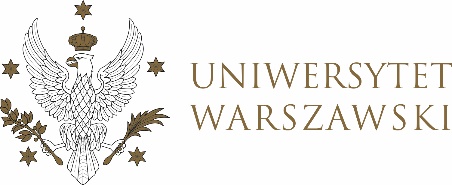 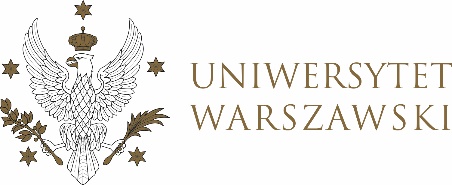 UCHWAŁA NR 21/2021RADY DYDAKTYCZNEJ DLA KIERUNKÓW STUDIÓW BEZPIECZEŃSTWO WEWNĘTRZNE, EUROPEISTYKA – INTEGRACJA EUROPEJSKA, ORGANIZOWANIE RYNKU PRACY, POLITOLOGIA, POLITYKA SPOŁECZNA, STOSUNKI MIĘDZYNARODOWE, STUDIA EUROAZJATYCKIEz dnia 11 marca 2021 r.w  sprawie zatwierdzenia tematów prac dyplomowych na kierunku 
polityka społeczna
Na podstawie uchwały nr 22/2020 Rady Dydaktycznej WNPISM UW
 z dnia 29 kwietnia 2020 r. w sprawie szczegółowych zasad procesu dyplomowania na kierunku organizowanie rynku pracy Rada Dydaktyczna postanawia, co następuje:§ 1Rada Dydaktyczna zatwierdza tematy prac dyplomowych na kierunku organizowanie rynku pracy stanowiący Załączniki nr 1 do uchwały. § 2Uchwała wchodzi w życie z dniem podjęcia.Przewodniczący Rady Dydaktycznej: M. Raś 